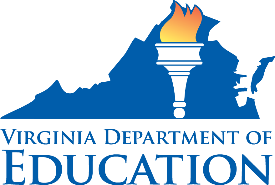 FEDERAL PROGRAM ADMINISTRATIVE REVIEW 
SCHOOL NUTRITION PROGRAM SUMMARYSection 207 of the Healthy Hunger Free Kids Act 2010, amended section 22 of the National School Lunch Act (42 U.S.C. 1769c) requires the Virginia Department of Education, Office of School Nutrition Programs (VDOE SNP), to report the final results of the administrative review to the public in an accessible, easily understood manner in accordance with guidelines promulgated by the Secretary. Local Educational Agency: Tazewell County Public SchoolsReport Publication Date: December 2019Administrative Review Dates: November 18 – November 22, 2019Review Month and Year: October 2019Participating Programs: NSLP, SBP, SFSP, CACFPParticipates in Special Provisions? CEPFindings Identified during the Administrative Review:Table 1: Program Access and ReimbursementTable 2: Meal Patterns and Nutritional QualityTable 3: School Nutrition Environment and Civil RightsUSDA is an Equal Opportunity Provider, Employer and Lender.CategoryFindingsCertification and Benefit Issuance  NO FINDINGS		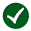 Verification  NO FINDINGSMeal Counting and Claiming  NO FINDINGSCategoryFindingsMeal Components and Quantities FINDINGS IDENTIFIED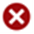 Details: Vegetable offerings at lunch over the course of the week must include the following vegetable subgroups, in the quantities specified in the meal pattern: dark green vegetables, red-orange vegetables, beans and peas (legumes), starchy, and other.Offer versus Serve  NO FINDINGSDietary Specifications and Nutrient Analysis  NO FINDINGSCategoryFindingsFindingsFood SafetyFood Safety   NO FINDINGS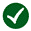 Local School Wellness PolicyLocal School Wellness Policy   NO FINDINGS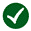 Competitive FoodsCompetitive Foods  NO FINDINGSCivil RightsCivil Rights  NO FINDINGS